                                                  Grammar websites for ideas, activities and games 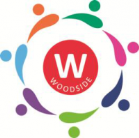 https://home.oxfordowl.co.uk/english/primary-grammar/grammar-year-1-age-5-6/www.bbc.co.ukbitesize https://www.teachwire.net/news/7-of-the-best-online-grammar-games-for-ks2https://www.topmarks.co.uk/english-games/7-11-years/spelling-and-grammarhttp://www.crickweb.co.uk/ks2literacy.htmlhttps://www.twinkl.co.uk/resources/ks2-english-spag/ks2-english-grammar/ks2-grammar-activitieshttps://www.teachstarter.com/gb/blog/20-grammar-activities-to-use-in-the-classroom-gb/https://www.teach-this.com/grammar-activities-worksheetshttps://www.pinterest.com/theslpsolution/grammar-activities-and-resources-for-children-with/https://www.perfect-english-grammar.com/grammar-exercises.htmlhttps://www.britishcouncil.org/voices-magazine/three-fun-grammar-activities-encourage-teamworkhttps://www.education.com/activity/grammar/https://www.fluentu.com/blog/educator-english/esl-grammar-games/https://www.english.com/blog/five-grammar-day-activities/https://www.jumpstart.com/parents/activities/grammar-activitieshttps://www.teachingideas.co.uk/subjects/grammarhttps://www.youtube.com/watch?v=uF6_lRDSGighttps://viewsfromthewhiteboard.edublogs.org/category/grammar-activities/https://apasseducation.com/education-blog/6-fun-ways-teach-grammar/